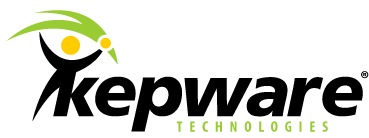 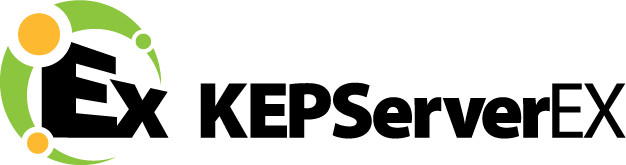 Kepware TechnologiesURL: www.kepware.comPhone: +1 207 775-1660Fax: +1 207 775-1799Email: sales@kepware.com 4th FloorCompany Overview Kepware Technologies is a private software development company headquartered in . Kepware provides a portfolio of software solutions to help businesses connect diverse automation devices and software applications. From plant floor to wellsite to windfarm, Kepware serves a wide range of customers in a variety of international vertical markets including Manufacturing, Oil & Gas, Building Automation, Power Distribution, and more. Established in 1995 and now distributed in more than 100 countries, Kepware's software solutions help thousands of businesses improve operations and decision making.Learn more at www.kepware.com, and take an inside look at the company and its culture through the Kepware Corporate Overview video available here.Product InformationKepware’s support for the WITS communications protocol sits on top of the existing DNP3 Ethernet and Serial communication drivers. KEPServerEX is the foundation for Kepware’s WITS-DNP3 drivers, and provides access to more than 150 other protocols and communication options that allow communications with devices and systems from all major automation vendors. Thus, KEPServerEX provides a single, consistent interface through which users can maximize equipment performance and application connectivity. These communication options can be combined to provide the exact solution needed, while delivering a scalable architecture to meet future requirements.Driver FeaturesCommunication Serialization to Limit Data Transmission (DNP Ethernet Driver)Supports for 1024 DNP Devices Ethernet Encapsulation (DNP Serial Driver)Advanced Time Synchronization (DNP Serial Driver)Supports Individual Event Class PollingSupports Integrity PollingSupports Advanced Time Synchronization (DNP Serial Driver)Supports Event PlaybackSupports Direct Operate or Select then Operate SequenceSupports WITS-DNP3Supports WITS Asset Management/Device InformationSupports WITS Security (Authentication)Supports WITS Data Sets  ,   Changes, and  ChangesSupports Field Device Health Check and Alarm Inhibit ChangesSupports Unsolicited Messaging with Event ClassImportant LinksLearn more about the KEPServerEX Communications PlatformLearn more about the DNP 3.0 Server SuiteDownload the DNP Master Serial Device OPC ServerDownload the DNP Master Ethernet OPC ServerPress Releases Kepware Developing WITS Support for DNP3 to Deliver Water Industry Telemetry StandardsKepware Releases the Water Industry Telemetry Standard (WITS) for DNP3.0 Drivers 